                                                                      Atletico nacional.El Atlético Nacional S. A.,12 conocido como Atlético Nacional o Nacional, es un club de fútbol de la ciudad de Medellín, Colombia y es considerado uno de los clubes más grandes de Colombia y Sudamérica.13 Fue fundado el 7 de marzo de 1947 bajo el nombre de Club Atlético Municipal de Medellín, aunque por escritura pública esta sociedad fue constituida el 30 de abril de 1947 en la notaría primera de Medellín. En 1950 el nombre fue cambiado a Club Atlético Nacional por el ex presidente de la Liga Antioqueña de fútbol, Luis Alberto Villegas Lopera.14 Participa en la máxima categoría de la División Mayor del Fútbol Colombiano, la Categoría Primera A o Liga Águila, desde su fundación en 1948 siendo uno de los tres únicos equipos que ha participado en todos sus torneos, junto a Millonarios y Santa Fe.15Es el equipo más laureado del fútbol colombiano con 26 títulos oficiales entre campeonatos nacionales e internacionales y por ello se le denomina popularmente como el Rey de Copas.16 A nivel nacional es el club con más campeonatos ganados en la Primera A con 15, también el más campeón de la Copa Colombia con tres títulos y a su vez dos veces campeón de la Superliga.17 18 A nivel internacional es uno de los dos únicos equipos colombianos en lograr coronarse campeón de la Copa Libertadores de América, junto con Once Caldas,19 y con dos copas es el único en lograrlo más de una vez;20 asimismo es el club que más títulos consiguió en la Copa Merconorte con 2; también fue campeón de la Copa Interamericana dos veces.21 También ostenta el récord de ser el campeón con más puntos obtenidos en la historia de la Copa Libertadores (33 puntos en la edición 2016)22 y de ser el equipo con el mayor puntaje acumulado en la tabla histórica de la Copa Sudamericana.23 Fue subcampeón de la Copa Intercontinental en 1989, de la Copa Libertadores en 1995, de la Recopa Sudamericana en 1990 y tres veces subcampeón de la Copa Sudamericana en 2002, 2014 y 2016.El club juega sus partidos de local desde 1953 en el estadio Atanasio Girardot, su sede deportiva está ubicada en el municipio de Guarne, al oriente del Valle de Aburrá24 y su sede administrativa en el municipio de Itagüí.25 Su clásico rival de la ciudad, con el que disputa el Clásico paisa, es el Independiente Medellín.26 27 Otras rivalidades importantes son: América de Cali, Millonarios28 29 e Independiente Santa Fe.Nacimiento y amateurismo (1935-1946).En 1935 en el barrio Buenos Aires de Medellín un grupo de jóvenes solían reunirse a jugar fútbol en un potrero llamado La manga de Don Pepe, —en lo que actualmente es la Carrera 39, entre el Teatro Pablo Tobón Uribe y La Placita de Flórez— estos jóvenes decidieron fundar su propio club de fútbol con el nombre de Unión.36 37 Al año siguiente, en 1936 el Unión participó en la Segunda Categoría de la Liga Antioqueña de fútbol Amateur y en 1942 logró ganar el campeonato y ascender a Primera,38 así que con la intención de reforzar al equipo y tener una buena temporada, se acordó fusionarlo con otro club aficionado de la región llamado Indulana Foot-Ball Club, de esta forma el nuevo club pasó a llamarse Unión Indulana Foot-Ball Club. La alianza entre los dos clubes duró cuatro años, de 1943 a 1946.En 1947 el ex presidente de la Liga Antioqueña de fútbol, Alberto Villegas Lopera, lideró la fundación de una sociedad comercial, la cual pretendía darle más importancia a los deportes en Antioquia como el fútbol y el baloncesto. El viernes 7 de marzo de 1947 se consolidó el nacimiento de la nueva institución bajo el nombre de Club Atlético Municipal de Medellín,40 pero debido a que la sociedad no contaba con plantel de fútbol propio, se pensó en los equipos de la primera categoría de la Liga Antioqueña. El Unión Indulana Foot-Ball Club resultó ser el indicado y se acordó la incorporación de éste a la nueva institución, de esta forma, el club pasó a ser el Atlético Municipal.41 42 La escritura pública de la nueva sociedad se realizó el 30 de abril de 1947. El 27 de junio de 1948 se fundó en Barranquilla la Dimayor, con el objetivo de organizar un torneo de fútbol profesional en el país. En aquella reunión asistió, como representante del equipo, su presidente, Jorge Osorio Cadavid. En la misma se planteó la creación del Fútbol Profesional Colombiano y se aprobó como fecha de iniciación del campeonato el 15 de agosto.43 La institución abandonó la Liga Antioqueña de fútbol, y afrontó el Campeonato Profesional Colombiano con una nómina de «puros criollos».nota 1 44 El 15 de agosto a las once horas, se jugó el primer partido del Fútbol Profesional Colombiano entre Atlético Municipal y la Universidad Nacional en el Hipódromo-estadio San Fernando de Itagüí; el marcador final fue Atlético Municipal 2 - 0 Universidad Nacional. El primer gol del campeonato y del club lo anotó Rafael Serna de pena máxima a los 15 minutos del primer tiempo.45 Al finalizar el primer campeonato en Colombia el Atlético Municipal terminó en el sexto lugar con 18 unidades, a diez puntos del campeón Santa Fe. Guillermo Echavarría fue el goleador del equipo con 8 goles. 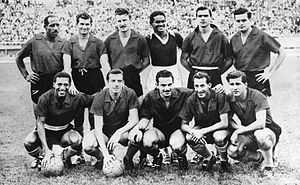 Bandera y mascota.La bandera de Atlético Nacional está conformada los colores verdes y el blanco. Tiene dos franjas horizontales, de igual tamaños ambas franjas, pero arriba el verde y abajo el blanco contrario a la Bandera del Departamento de Antioquia. El verde representa la esperanza, la naturaleza y las montañas antioqueñas, la región de donde proviene el equipo. El blanco representa la paz, la claridad, la honestidad y la libertad.La mascota de Atlético Nacional es un tigre llamado Nacho, este fue inspirado en un mito paisa que habla sobre los tigres que rondaban a los ancestros antioqueños en sus jornadas de trabajo en las montañas. Según el club, este tigre simboliza la bravura, fiereza, energía, combatividad, agilidad, coraje y fuerza.Títulos.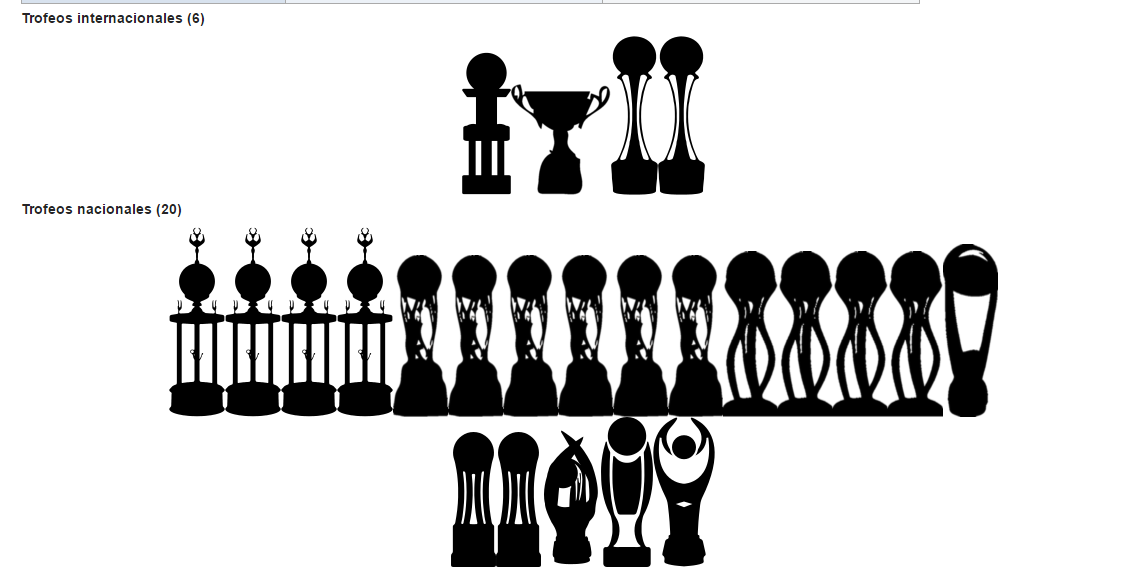 